ЕЖЕДНЕВНЫЙ ПРОГНОЗвозникновения и развития чрезвычайных ситуаций на территорииЛенинградской области на 27 мая 2023 г.(подготовлен на основе информации ФГБУ "Северо-Западное управление по гидрометеорологии и мониторингу окружающей среды") 1. Метеорологическая обстановка.Облачно с прояснениями. В большинстве районов кратковременные дожди. Ветер северо-западный, западный 6-11 м/с. Температура воздуха ночью +2...+7 гр., днем +13...+18 гр. Атмосферное давление будет слабо повышаться.Неблагоприятные метеорологические явления: не прогнозируются.Опасные метеорологические явления: не прогнозируются.Агрометеорологическая обстановка: в норме2. Радиационная, химическая, бактериологическая обстановка: в норме.3. Гидрологическая обстановка: имеются 24 стационарных гидрометеорологических поста для наблюдения за обстановкой.Текущие отметки уровней воды на гидропостах в пределах допустимой нормы.3.1. Опасные гидрологические явления: не прогнозируются.3.2. Неблагоприятные гидрологические явления: не прогнозируются.4. Биолого-социальная обстановка: По состоянию на 23 мая 2023 года на территории Ленинградской области зарегистрировано 258 449 случая заражения коронавирусной инфекцией, 254  378 человек выписаны, 3 510 летальных исходов. 5. Лесопожарная обстановка:С 25.04.2023 года установлено начало пожароопасного сезона на землях лесного фонда Ленинградской области (приказ Комитета по природным ресурсам ЛО № 3 от 25.04.2023).В Приозерском, Волосовском, Гатчинском, местами в Подпорожском районах - 4 класс пожароопасности. В Волховском, Кировском, Киришском, Тосненском, Всеволожском, Лодейнопольском районе - 3 класс. На остальной территории 1-2 класс.6. Прогноз чрезвычайных ситуаций.6.1. Природные и природно-техногенные ЧС:- сохраняется вероятность пожаров, связанных с палами травы (Источник - сельскохозяйственные работы);- сохраняется вероятность природных пожаров (Источник - сельскохозяйственные работы, неосторожное обращение с огнём, 3-4 класс пожароопасности);- повышается вероятность увеличения количества пострадавших на реках и озёрах Ленинградской области, а также заблудившихся в лесах Ленинградской области (Источник – нарушение правил безопасности в лесах и на воде);- сохраняется вероятность возникновения острых респираторных вирусных инфекций;- существует вероятность выявления завозных случаев опасных инфекционных и вирусных заболеваний (в том числе новая коронавирусная инфекция). (Источник – посещение гражданами РФ различных стран, в том числе тропического региона);- существует вероятность возникновения случаев эпидемических вспышек острых кишечных инфекций (Источник – завоз и несанкционированная продажа некачественных овощей и фруктов, нарушение санитарно-гигиенических норм);- существует возможность возникновения случаев инфекционных заболеваний животных, в том числе африканской чумой свиней и бешенством (Источник – попадание возбудителей с территории других субъектов РФ);- повышается вероятность выявления случаев клещевого энцефалита и боррелиоза (Источник - активизация жизнедеятельности клещей, сезон отдыха населения).6.2. Техногенные ЧС:- сохраняется вероятность происшествий (до 0,5) связанных с ДТП, в том числе с участием детей, перекрытием движения по автотрассам, затруднениями в движении на автодорогах и, особенно, на опасных участках дорог Ленинградской области и автотрассе М-10 «Россия»: Тосненский район 626-628 км, Тосненский район 667- 669 км, А-181 «Скандинавия»: Выборгский район 113-115 км, 119-122 км, 135-136 км, Р-21 «Кола»: Всеволожский район 20-26 км, 28-30 км, Кировский район 40-42 км, 45-53 км, 66-75 км, Волховский район 97-99 км, 121-124 км, Р-23 «Санкт-Петербург - Псков»: Лужский район 133-134 км; (Источник – загруженность автотрасс, нарушения скоростного режима, низкое качество дорожного полотна,);- сохраняется вероятность (до 0,4) возникновения происшествий на акваториях Ленинградской области (Источник – нарушения мер безопасности на воде);- сохраняется вероятность (до 0,4) авиапроисшествий, изменения в расписании воздушных судов на территории Ленинградской области (Источник – технические неисправности);- сохраняется вероятность (до 0,4) происшествий и аварий на железнодорожном транспорте на территории Ленинградской области (Источник – нарушение правил эксплуатации железнодорожного транспорта, неисправность путей, дефекты оборудования);- сохраняется вероятность (до 0,4) повреждений (замыканий, обрывов) на ЛЭП, ТП и линиях связи, объектов экономики, транспорта и жилого фонда. Возможны нарушения жизнеобеспечения населения в связи с авариями на объектах электроснабжения (Источник – изношенность сетей, повышение нагрузки на сети);- сохраняется вероятность (до 0,4) возникновения аварий на объектах ЖКХ на всей территории Ленинградской области, нарушений жизнеобеспечения населения в связи с авариями на объектах водо- и теплоснабжения (нарушение работы сетей и в связи с отключениями энергоснабжения) (Источник – изношенность сетей);- сохраняется вероятность (до 0,4) возникновения техногенных пожаров и взрывов бытового газа на территории субъекта (Источник – изношенность оборудования, нарушение техники безопасности при использовании электрических и газовых приборов, а также пиротехники, гроза);- существует вероятность обнаружения взрывоопасных предметов и неразорвавшихся снарядов времен ВОВ.7. Рекомендации по предупреждению возможных рисков ЧС Ф и ТП РСЧС.В целях предупреждения ЧС, аварий и происшествий главам администраций муниципальных образований области рекомендуется: По предупреждению бытовых пожаров:- отделам надзорной деятельности провести внеплановые проверки противопожарного состояния в детских оздоровительных лагерях. Уделить особое внимание выявлению и устранению нарушений.совместно с жилищно-эксплуатационными организациями и иными заинтересованными организациями провести проверки (ревизии) состояния жилищного фонда, в т.ч. печного отопления, электрических и газовых сетей на предмет их технического состояния, с принятием мер по устранению выявленных нарушений;совместно с жилищно-эксплуатационными организациями провести проверки распределительных щитов, монтажа электропроводки и печного отопления;совместно с органами внутренних дел и жилищно-эксплуатационными организациями провести работу по профилактике правонарушений в области пожарной безопасности в местах возможного проживания лиц без определенного места жительства, в неблагополучных семьях и среди граждан, ведущих антисоциальный образ жизни;уточнить финансовые и материальные резервы на случай ликвидации ЧС;проводить обучение населения мерам пожарной безопасности при поквартирных обходах, проверках жилых домов, на собраниях жильцов и в учебно-консультационных пунктах при администрациях округов, РЭУ, ЖКХ;во всех организациях (объектах) МО разместить стенды (информационные щиты) на противопожарную тематику;проверить наличие указателей пожарных водоемов, пожарных гидрантов и других источников противопожарного водоснабжения;провести ревизию искусственных противопожарных водоисточников;средствами СМИ организовать информирование населения о соблюдении правил пожарной безопасности при эксплуатации нагревательных приборов, печного отопления;совместно с ОНД продолжить контроль над выполнением населением и юридическими лицами правил пожарной безопасности;в деревянном жилом фонде совместно с ОНД организовать проверку устройства печей (кухонных очагов) на предмет безопасной эксплуатации.По предупреждению ДТП:совместно с органами ГИБДД продолжить реализацию мер по предупреждению аварийных ситуаций на дорогах федерального значения и общего пользования. Осуществлять контроль над дорогами возле детских дошкольных и школьных учреждений.совместно с дорожно-ремонтными службами продолжить комплекс мероприятий по улучшению состояния дорог.По предупреждению природных пожаров:-	проверить устройство посадочных площадок для самолётов, вертолётов, используемых в целях проведения авиационных работ по охране и защите лесов;-	провести проверку и оборудование мест отдыха и курения в лесу, стоянок автотранспорта, мест для разведения костров;-	 уточнить состав лесопожарных формирований, обеспечить готовность к выполнению задач по предназначению;-	провести подготовку и инструктаж руководителей работ по тушению природных (лесных) пожаров;-	 разработать и организовать распространение листовок (памяток) по безопасному поведению при возникновении природных (лесных) пожаров.-	организовать работу по проверке наличия защитных барьеров (минерализованная полоса, опашка, противопожарный разрыв) у населённых пунктов, подверженных угрозе перехода огня от природных пожаров;-	организовать контроль за проверкой выявляемых термических аномалиях;-	организовать проведение разъяснительной работы с населением в средствах массовой информации о соблюдении правил пожарной безопасности в пожароопасный период;-	рекомендовать главам местных администраций запретить проведение сельскохозяйственных палов.По предупреждению аварий на объектах жизнеобеспечения населения:проверить готовность к эксплуатации резервных ДЭС;усилить контроль над готовностью аварийно-восстановительных бригад по реагированию на аварии на объектах жизнеобеспечения.усилить контроль над работой котельных и запасами топлива.По предупреждению санитарно-эпидемиологической обстановки: организовать контроль над соблюдением санитарного законодательства предприятиями общественного питания и торговли пищевыми продуктами, обратив особое внимание на детские дошкольные и школьные учреждения и учебные заведения. По предупреждению биолого-социальной обстановки:- мониторинг охотничьих угодий и иных территорий, являющихся средой обитания дикого кабана в целях выявления случаев падежа и установления численности диких кабанов; - проведение разъяснительной работы среди населения.Рекомендации СМИ:организовать пропаганду в местных СМИ: профилактики рисков, правил пожарной безопасности, правил безопасного поведения на водных объектах и при посещении лесов, информирование населения об эпидемиологической ситуации; организовать доведение до населения телефонов спасательных (пожарно-спасательных) формирований. Рекомендации дежурным сменам органов повседневного управления:доведение ежедневного прогноза до глав МО и заинтересованным лицам;организовать своевременное размещение в СМИ прогноза ЧС и происшествий, рекомендаций населению;уточнить наличие сил и средств и их готовность к действиям по предупреждению и ликвидации последствий, прогнозируемых ЧС, аварий и происшествий;организовать своевременное реагирование по предоставлению информации о ЧС, авариях и происшествиях, анализ действий служб, отвечающих за их ликвидацию; осуществлять контроль над выполнением рекомендуемых мероприятий в городских и районных звеньях областной подсистемы РСЧС;организовать контроль над состоянием и обстановкой на дорогах общего пользования совместно со службой дорожного агентства;организовать взаимодействие с органами ГИБДД по предоставлению информации о дорожно-транспортных происшествиях. 	Рекомендации в связи с гидрологической обстановкой на водоёмах Ленинградской области:- организовать мониторинг на реках и внутренних водоёмах.ЗНЦ (СОД) ЦУКС ГУ МЧС России по Ленинградской областиподполковник внутренней службы 			Д.Ю. Подгорный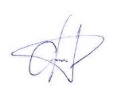 Передала: диспетчер ЕДДС  Волховского МР                А.А. Терещенко                                                                                                     		               